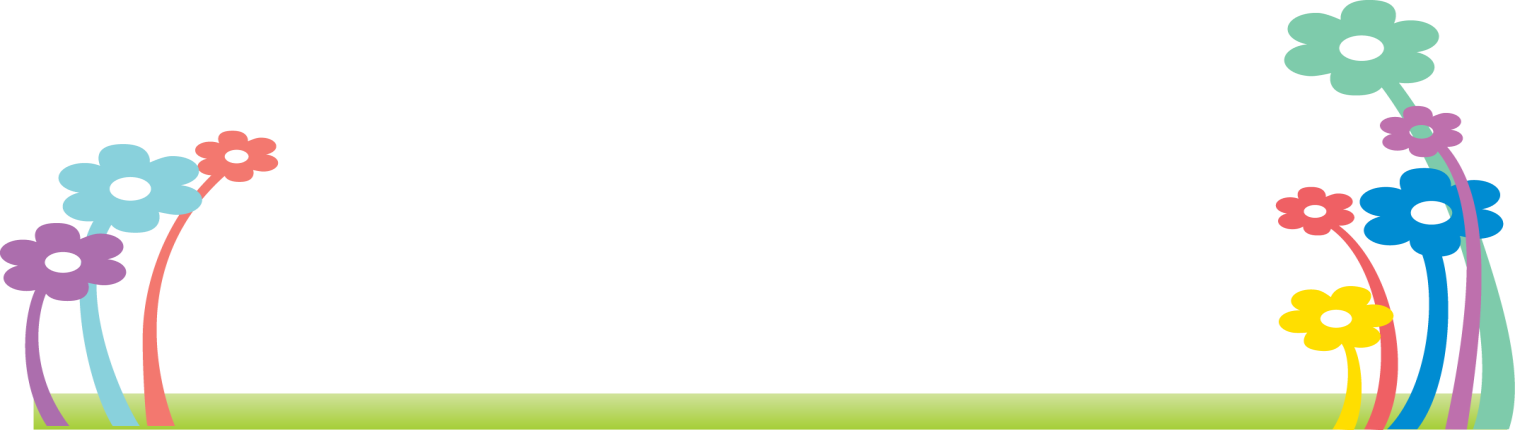 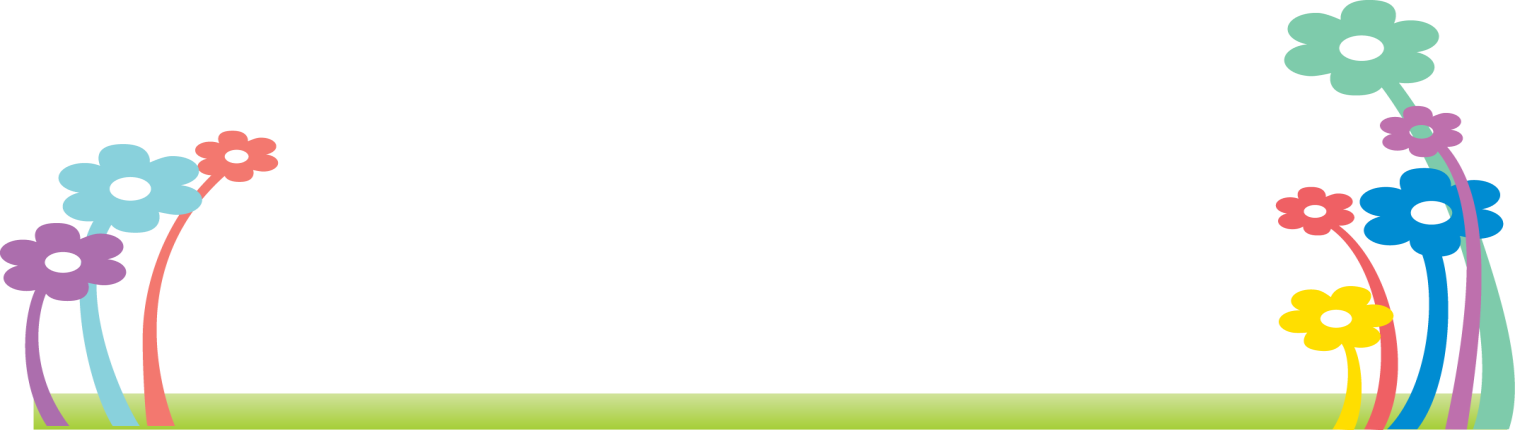 親愛的朋友，您好~罕見疾病基金會將於108年7月21日(星期日)上午舉辦視網膜母細胞瘤眼睛保健講座，此次特別邀請禾馨眼科王馨儀院長前來演講，現場另有捏麵人達人鄭爸爸帶領小朋友進行DIY，讓大家更放心參與，相互聯誼交流，歡迎報名參加。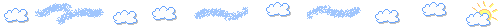 ◆時間：108年7月21日(日)09：20~12：30。◆地點：禾馨眼科小兒專科聯合診所（台北市中正區重慶南路一段99號2樓）◆對象：罹患視網膜母細胞瘤(Retinoblastoma)之病患及其家屬◆主辦單位：財團法人罕見疾病基金會◆合辦單位：禾馨醫療◆報名時間：即日起至108年7月11日（四）為止◆活動流程：【請於09：20~09：45至禾馨眼科集合報到】◆報名方式：網路報名或傳真，即日起至108年7月11日(四)為止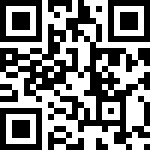 (1)網路報名https://reurl.cc/vzgGk (大小寫須符合)，   亦可直接掃描右方QR-code連結報名網址。(2)傳真報名：報名表傳真至：(02)2567-3560，傳真後請記得來電確認。◆為鼓勵各地病友踴躍參加，本活動將提供已加入本會之外縣市病家交通補助， 需含一名病友前來參與活動，詳情請洽本活動承辦人員黃社工。◆若有任何疑問，請來電02-25210717分機163黃欣玲社工。◆交通資訊禾馨眼科小兒專科聯合診所（台北市中正區重慶南路一段99號2樓）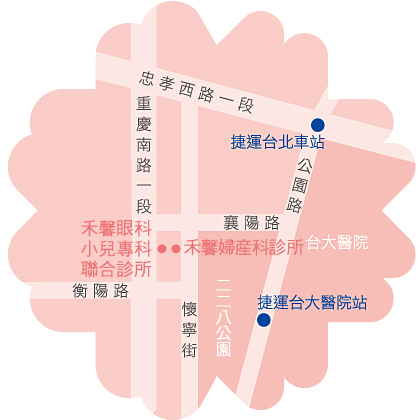 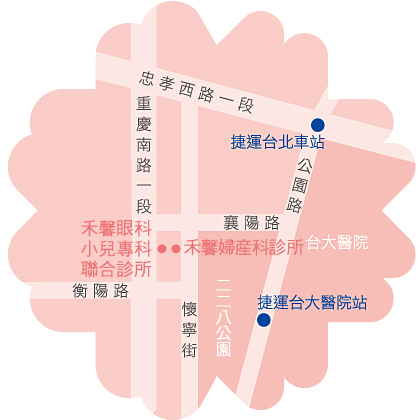 捷運捷運台大醫院站4號出口(有手扶梯)，步行約200公尺捷運台北車站8號出口(有手扶梯)，步行約500公尺自行開車附近停車場資訊如下：1.台灣聯通停車場(衡陽場):台北市衡陽路51號，步行約250公尺(可停休旅車)2.台灣聯通停車場(懷寧場):台北市懷寧街48號，步行約200公尺(不可停休旅車)3.台大醫院西址(景福停車場):由公園路進入，步行約400公尺(可停休旅車)4.台大醫院兒童醫院(B2~B3訪客停車場):由青島西路或中山南路進入，步行約600公尺(可停休旅車)※為鼓勵各地病友踴躍參加，本活動將提供已加入本會之外縣市病家交通補助，  需含一名病友前來參與活動，詳情請洽本活動承辦人員黃社工。～竭誠邀請您一同參與～時間內容內容09：20~09：45集合報到【禾馨眼科小兒專科聯合診所】集合報到【禾馨眼科小兒專科聯合診所】09：45~10：00活動介紹/病家相見歡活動介紹/病家相見歡10：00~11：30醫療講座小朋友DIY活動10：00~11：30眼睛保健講座(含Q&A)主講人：禾馨眼科王馨儀院長捏麵人DIY講師：鄭春昇先生11：30~12：00病家分享交流病家分享交流12：00~合影、結束賦歸合影、結束賦歸